UNIVERSIDAD AUTÓNOMA DE YUCATÁN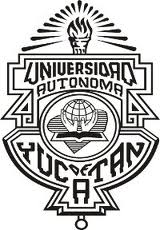 DIRECCIÓN GENERAL DE FINANZAS                                  Solicitud de Alta de Proveedores--AVISO DE PRIVACIDAD--Los datos personales proporcionados en este documento, serán utilizados únicamente para la ejecución de trámites ante las áreas de la Coordinación General de Desarrollo Financiero de la UADY y serán tratados y protegidos de acuerdo con los artículos 1, 16,17, 23,25, 26 y 31 de la Ley General de Protección de Datos Personales en Posesión de Sujetos Obligados. Para mayor información consultar el aviso de privacidad integral que se encuentra en la dirección electrónica siguiente: http://www.cgdf.uady.mx/. Al firmar este documento, manifiesto que he leído este aviso de privacidad y autorizo el uso de mis datos personales exclusivamente en los términos de este aviso. _____________________________					____________________________NOMBRE Y FIRMA DEL SOLICITANTE				          NOMBRE Y FIRMA DEL REPRESENTANTE LEGALNo. De ProveedorFechaDATOS GENERALESDATOS GENERALESDATOS GENERALESDATOS GENERALESDATOS GENERALESDATOS GENERALESIndicar tipo de Sujeto Fiscal:                    Persona Física 	                        Persona Moral Indicar tipo de Sujeto Fiscal:                    Persona Física 	                        Persona Moral Indicar tipo de Sujeto Fiscal:                    Persona Física 	                        Persona Moral Indicar tipo de Sujeto Fiscal:                    Persona Física 	                        Persona Moral Indicar tipo de Sujeto Fiscal:                    Persona Física 	                        Persona Moral Indicar tipo de Sujeto Fiscal:                    Persona Física 	                        Persona Moral Nombre/Razón Social:Nombre/Razón Social:Nombre/Razón Social:Nombre/Razón Social:Nombre/Razón Social:Nombre/Razón Social:R.F.C:R.F.C:C.U.R.P.:C.U.R.P.:C.U.R.P.:C.U.R.P.:Calle:Calle:Calle:Num. Int.:Num. Int.:Num. Ext.:Cruzamientos:Colonia:Colonia:Colonia:C.P.:C.P.:Correo Electrónico:Correo Electrónico:Correo Electrónico:Teléfono:Celular:Celular:Ciudad:Ciudad:Ciudad:Estado:Estado:País:INFORMACIÓN FISCALTipo de Actividad:                    Venta de Bienes	      Servicios 	                                   AmbosAplica I.V.A:                                     Si 	                         NoRetención I.S.R.:                             No Aplica                     10% S/Honorarios 	10% S/Arrendamiento  		                             Asimilable a Salarios 	                     Retención a Extranjeros SERVICIO PARA TRANSFERENCIA ELECTRONICASERVICIO PARA TRANSFERENCIA ELECTRONICASERVICIO PARA TRANSFERENCIA ELECTRONICAPor medio de la presente autorizo a la UADY, abone a mi cuenta bancaria abajo detallada, el importe de las operaciones pactadas, mediante el servicio de Transferencia Electrónica con los siguientes datos:Por medio de la presente autorizo a la UADY, abone a mi cuenta bancaria abajo detallada, el importe de las operaciones pactadas, mediante el servicio de Transferencia Electrónica con los siguientes datos:Por medio de la presente autorizo a la UADY, abone a mi cuenta bancaria abajo detallada, el importe de las operaciones pactadas, mediante el servicio de Transferencia Electrónica con los siguientes datos:Núm. de cuenta:                             Núm. de cuenta:                             Núm. de cuenta:                             Nombre del banco:Nombre del banco:Núm.  Sucursal:Clabe:Clabe:Clabe:Número de plaza: Nombre de la Plaza:Nombre de la Plaza:Así mismo me comprometo a informarles del cambio o cancelación de la misma y relevarlos de cualquier responsabilidad que de ello sucediese.Así mismo me comprometo a informarles del cambio o cancelación de la misma y relevarlos de cualquier responsabilidad que de ello sucediese.Así mismo me comprometo a informarles del cambio o cancelación de la misma y relevarlos de cualquier responsabilidad que de ello sucediese.INFORMACIÓN DEL SOLICITANTEINFORMACIÓN DEL SOLICITANTEINFORMACIÓN DEL SOLICITANTEINFORMACIÓN DEL SOLICITANTEDependenciaDepartamentoTeléfonoExtensiónOBSERVACIONES: